                    Прокуратура Раздольненского района разъясняет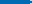 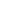  Под организацией незаконной миграции понимается умышленное совершение действий, создающих условия для осуществления одним или несколькими иностранными гражданами или лицами без гражданства незаконного въезда в Российскую Федерацию, незаконного пребывания в Российской Федерации, незаконного транзитного проезда через территорию Российской Федерации, включая въезд в Российскую Федерацию иностранных граждан по туристическим визам с целью незаконной миграции в другое государство с использованием территории Российской Федерации в качестве транзитной.В соответствии с ч. 1 ст. 322.1 Уголовного кодекса Российской Федерации (далее по тексту - УК РФ) организация незаконного въезда в Российскую Федерацию иностранных граждан или лиц без гражданства, их незаконного пребывания в Российской Федерации или незаконного транзитного проезда через территорию Российской Федерации наказывается лишением свободы на срок до пяти лет с ограничением свободы на срок до двух лет или без такового.Организация незаконной миграции квалифицируется как оконченное преступление с момента умышленного создания виновным лицом условий для осуществления иностранными гражданами или лицами без гражданства хотя бы одного из незаконных действий, перечисленных в указанной статье, независимо от того, совершены ими такие действия или нет.На квалификацию действий лица по статье 322.1 УК РФ не влияет то, что иностранные граждане или лица без гражданства, в интересах которых совершено данное преступление, не были привлечены к ответственности, в том числе по причине их нахождения за пределами Российской Федерации.Заместитель прокурора района
Ю.Ю. Березовиченко